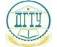 МИНИСТЕРСТВО НАУКИ И ВЫСШЕГО ОБРАЗОВАНИЯ РОССИЙСКОЙ ФЕДЕРАЦИИМИНИСТЕРСТВО НАУКИ И ВЫСШЕГО ОБРАЗОВАНИЯ РОССИЙСКОЙ ФЕДЕРАЦИИМИНИСТЕРСТВО НАУКИ И ВЫСШЕГО ОБРАЗОВАНИЯ РОССИЙСКОЙ ФЕДЕРАЦИИМИНИСТЕРСТВО НАУКИ И ВЫСШЕГО ОБРАЗОВАНИЯ РОССИЙСКОЙ ФЕДЕРАЦИИМИНИСТЕРСТВО НАУКИ И ВЫСШЕГО ОБРАЗОВАНИЯ РОССИЙСКОЙ ФЕДЕРАЦИИМИНИСТЕРСТВО НАУКИ И ВЫСШЕГО ОБРАЗОВАНИЯ РОССИЙСКОЙ ФЕДЕРАЦИИМИНИСТЕРСТВО НАУКИ И ВЫСШЕГО ОБРАЗОВАНИЯ РОССИЙСКОЙ ФЕДЕРАЦИИМИНИСТЕРСТВО НАУКИ И ВЫСШЕГО ОБРАЗОВАНИЯ РОССИЙСКОЙ ФЕДЕРАЦИИМИНИСТЕРСТВО НАУКИ И ВЫСШЕГО ОБРАЗОВАНИЯ РОССИЙСКОЙ ФЕДЕРАЦИИМИНИСТЕРСТВО НАУКИ И ВЫСШЕГО ОБРАЗОВАНИЯ РОССИЙСКОЙ ФЕДЕРАЦИИМИНИСТЕРСТВО НАУКИ И ВЫСШЕГО ОБРАЗОВАНИЯ РОССИЙСКОЙ ФЕДЕРАЦИИМИНИСТЕРСТВО НАУКИ И ВЫСШЕГО ОБРАЗОВАНИЯ РОССИЙСКОЙ ФЕДЕРАЦИИМИНИСТЕРСТВО НАУКИ И ВЫСШЕГО ОБРАЗОВАНИЯ РОССИЙСКОЙ ФЕДЕРАЦИИМИНИСТЕРСТВО НАУКИ И ВЫСШЕГО ОБРАЗОВАНИЯ РОССИЙСКОЙ ФЕДЕРАЦИИМИНИСТЕРСТВО НАУКИ И ВЫСШЕГО ОБРАЗОВАНИЯ РОССИЙСКОЙ ФЕДЕРАЦИИМИНИСТЕРСТВО НАУКИ И ВЫСШЕГО ОБРАЗОВАНИЯ РОССИЙСКОЙ ФЕДЕРАЦИИМИНИСТЕРСТВО НАУКИ И ВЫСШЕГО ОБРАЗОВАНИЯ РОССИЙСКОЙ ФЕДЕРАЦИИМИНИСТЕРСТВО НАУКИ И ВЫСШЕГО ОБРАЗОВАНИЯ РОССИЙСКОЙ ФЕДЕРАЦИИМИНИСТЕРСТВО НАУКИ И ВЫСШЕГО ОБРАЗОВАНИЯ РОССИЙСКОЙ ФЕДЕРАЦИИФЕДЕРАЛЬНОЕ ГОСУДАРСТВЕННОЕ БЮДЖЕТНОЕ ОБРАЗОВАТЕЛЬНОЕ УЧРЕЖДЕНИЕ ВЫСШЕГО ОБРАЗОВАНИЯ«ДОНСКОЙ ГОСУДАРСТВЕННЫЙ ТЕХНИЧЕСКИЙ УНИВЕРСИТЕТ»(ДГТУ)ФЕДЕРАЛЬНОЕ ГОСУДАРСТВЕННОЕ БЮДЖЕТНОЕ ОБРАЗОВАТЕЛЬНОЕ УЧРЕЖДЕНИЕ ВЫСШЕГО ОБРАЗОВАНИЯ«ДОНСКОЙ ГОСУДАРСТВЕННЫЙ ТЕХНИЧЕСКИЙ УНИВЕРСИТЕТ»(ДГТУ)ФЕДЕРАЛЬНОЕ ГОСУДАРСТВЕННОЕ БЮДЖЕТНОЕ ОБРАЗОВАТЕЛЬНОЕ УЧРЕЖДЕНИЕ ВЫСШЕГО ОБРАЗОВАНИЯ«ДОНСКОЙ ГОСУДАРСТВЕННЫЙ ТЕХНИЧЕСКИЙ УНИВЕРСИТЕТ»(ДГТУ)ФЕДЕРАЛЬНОЕ ГОСУДАРСТВЕННОЕ БЮДЖЕТНОЕ ОБРАЗОВАТЕЛЬНОЕ УЧРЕЖДЕНИЕ ВЫСШЕГО ОБРАЗОВАНИЯ«ДОНСКОЙ ГОСУДАРСТВЕННЫЙ ТЕХНИЧЕСКИЙ УНИВЕРСИТЕТ»(ДГТУ)ФЕДЕРАЛЬНОЕ ГОСУДАРСТВЕННОЕ БЮДЖЕТНОЕ ОБРАЗОВАТЕЛЬНОЕ УЧРЕЖДЕНИЕ ВЫСШЕГО ОБРАЗОВАНИЯ«ДОНСКОЙ ГОСУДАРСТВЕННЫЙ ТЕХНИЧЕСКИЙ УНИВЕРСИТЕТ»(ДГТУ)ФЕДЕРАЛЬНОЕ ГОСУДАРСТВЕННОЕ БЮДЖЕТНОЕ ОБРАЗОВАТЕЛЬНОЕ УЧРЕЖДЕНИЕ ВЫСШЕГО ОБРАЗОВАНИЯ«ДОНСКОЙ ГОСУДАРСТВЕННЫЙ ТЕХНИЧЕСКИЙ УНИВЕРСИТЕТ»(ДГТУ)ФЕДЕРАЛЬНОЕ ГОСУДАРСТВЕННОЕ БЮДЖЕТНОЕ ОБРАЗОВАТЕЛЬНОЕ УЧРЕЖДЕНИЕ ВЫСШЕГО ОБРАЗОВАНИЯ«ДОНСКОЙ ГОСУДАРСТВЕННЫЙ ТЕХНИЧЕСКИЙ УНИВЕРСИТЕТ»(ДГТУ)ФЕДЕРАЛЬНОЕ ГОСУДАРСТВЕННОЕ БЮДЖЕТНОЕ ОБРАЗОВАТЕЛЬНОЕ УЧРЕЖДЕНИЕ ВЫСШЕГО ОБРАЗОВАНИЯ«ДОНСКОЙ ГОСУДАРСТВЕННЫЙ ТЕХНИЧЕСКИЙ УНИВЕРСИТЕТ»(ДГТУ)ФЕДЕРАЛЬНОЕ ГОСУДАРСТВЕННОЕ БЮДЖЕТНОЕ ОБРАЗОВАТЕЛЬНОЕ УЧРЕЖДЕНИЕ ВЫСШЕГО ОБРАЗОВАНИЯ«ДОНСКОЙ ГОСУДАРСТВЕННЫЙ ТЕХНИЧЕСКИЙ УНИВЕРСИТЕТ»(ДГТУ)ФЕДЕРАЛЬНОЕ ГОСУДАРСТВЕННОЕ БЮДЖЕТНОЕ ОБРАЗОВАТЕЛЬНОЕ УЧРЕЖДЕНИЕ ВЫСШЕГО ОБРАЗОВАНИЯ«ДОНСКОЙ ГОСУДАРСТВЕННЫЙ ТЕХНИЧЕСКИЙ УНИВЕРСИТЕТ»(ДГТУ)ФЕДЕРАЛЬНОЕ ГОСУДАРСТВЕННОЕ БЮДЖЕТНОЕ ОБРАЗОВАТЕЛЬНОЕ УЧРЕЖДЕНИЕ ВЫСШЕГО ОБРАЗОВАНИЯ«ДОНСКОЙ ГОСУДАРСТВЕННЫЙ ТЕХНИЧЕСКИЙ УНИВЕРСИТЕТ»(ДГТУ)ФЕДЕРАЛЬНОЕ ГОСУДАРСТВЕННОЕ БЮДЖЕТНОЕ ОБРАЗОВАТЕЛЬНОЕ УЧРЕЖДЕНИЕ ВЫСШЕГО ОБРАЗОВАНИЯ«ДОНСКОЙ ГОСУДАРСТВЕННЫЙ ТЕХНИЧЕСКИЙ УНИВЕРСИТЕТ»(ДГТУ)ФЕДЕРАЛЬНОЕ ГОСУДАРСТВЕННОЕ БЮДЖЕТНОЕ ОБРАЗОВАТЕЛЬНОЕ УЧРЕЖДЕНИЕ ВЫСШЕГО ОБРАЗОВАНИЯ«ДОНСКОЙ ГОСУДАРСТВЕННЫЙ ТЕХНИЧЕСКИЙ УНИВЕРСИТЕТ»(ДГТУ)ФЕДЕРАЛЬНОЕ ГОСУДАРСТВЕННОЕ БЮДЖЕТНОЕ ОБРАЗОВАТЕЛЬНОЕ УЧРЕЖДЕНИЕ ВЫСШЕГО ОБРАЗОВАНИЯ«ДОНСКОЙ ГОСУДАРСТВЕННЫЙ ТЕХНИЧЕСКИЙ УНИВЕРСИТЕТ»(ДГТУ)ФЕДЕРАЛЬНОЕ ГОСУДАРСТВЕННОЕ БЮДЖЕТНОЕ ОБРАЗОВАТЕЛЬНОЕ УЧРЕЖДЕНИЕ ВЫСШЕГО ОБРАЗОВАНИЯ«ДОНСКОЙ ГОСУДАРСТВЕННЫЙ ТЕХНИЧЕСКИЙ УНИВЕРСИТЕТ»(ДГТУ)ФЕДЕРАЛЬНОЕ ГОСУДАРСТВЕННОЕ БЮДЖЕТНОЕ ОБРАЗОВАТЕЛЬНОЕ УЧРЕЖДЕНИЕ ВЫСШЕГО ОБРАЗОВАНИЯ«ДОНСКОЙ ГОСУДАРСТВЕННЫЙ ТЕХНИЧЕСКИЙ УНИВЕРСИТЕТ»(ДГТУ)ФЕДЕРАЛЬНОЕ ГОСУДАРСТВЕННОЕ БЮДЖЕТНОЕ ОБРАЗОВАТЕЛЬНОЕ УЧРЕЖДЕНИЕ ВЫСШЕГО ОБРАЗОВАНИЯ«ДОНСКОЙ ГОСУДАРСТВЕННЫЙ ТЕХНИЧЕСКИЙ УНИВЕРСИТЕТ»(ДГТУ)ФЕДЕРАЛЬНОЕ ГОСУДАРСТВЕННОЕ БЮДЖЕТНОЕ ОБРАЗОВАТЕЛЬНОЕ УЧРЕЖДЕНИЕ ВЫСШЕГО ОБРАЗОВАНИЯ«ДОНСКОЙ ГОСУДАРСТВЕННЫЙ ТЕХНИЧЕСКИЙ УНИВЕРСИТЕТ»(ДГТУ)ФЕДЕРАЛЬНОЕ ГОСУДАРСТВЕННОЕ БЮДЖЕТНОЕ ОБРАЗОВАТЕЛЬНОЕ УЧРЕЖДЕНИЕ ВЫСШЕГО ОБРАЗОВАНИЯ«ДОНСКОЙ ГОСУДАРСТВЕННЫЙ ТЕХНИЧЕСКИЙ УНИВЕРСИТЕТ»(ДГТУ)УТВЕРЖДАЮУТВЕРЖДАЮУТВЕРЖДАЮУТВЕРЖДАЮУТВЕРЖДАЮДиректор АКДиректор АКДиректор АКДиректор АКДиректор АК______________ А.И. Азарова______________ А.И. Азарова______________ А.И. Азарова______________ А.И. Азарова______________ А.И. Азарова______________ А.И. Азарова______________ А.И. Азарова______________ А.И. Азарова______________ А.И. Азарова______________ А.И. Азарова______________ А.И. Азарова______________ А.И. Азарова______________ А.И. Азарова______________ А.И. Азарова______________ А.И. АзароваТехнология машиностроенияТехнология машиностроенияТехнология машиностроенияТехнология машиностроенияТехнология машиностроенияТехнология машиностроенияТехнология машиностроенияТехнология машиностроенияТехнология машиностроенияТехнология машиностроенияТехнология машиностроенияТехнология машиностроенияТехнология машиностроенияТехнология машиностроенияТехнология машиностроенияТехнология машиностроенияТехнология машиностроенияТехнология машиностроенияТехнология машиностроениярабочая программа дисциплины (модуля)рабочая программа дисциплины (модуля)рабочая программа дисциплины (модуля)рабочая программа дисциплины (модуля)рабочая программа дисциплины (модуля)рабочая программа дисциплины (модуля)рабочая программа дисциплины (модуля)рабочая программа дисциплины (модуля)рабочая программа дисциплины (модуля)рабочая программа дисциплины (модуля)рабочая программа дисциплины (модуля)рабочая программа дисциплины (модуля)рабочая программа дисциплины (модуля)рабочая программа дисциплины (модуля)рабочая программа дисциплины (модуля)рабочая программа дисциплины (модуля)рабочая программа дисциплины (модуля)рабочая программа дисциплины (модуля)рабочая программа дисциплины (модуля)Закреплена заЗакреплена заАвиационный колледжАвиационный колледжАвиационный колледжАвиационный колледжАвиационный колледжАвиационный колледжАвиационный колледжАвиационный колледжАвиационный колледжАвиационный колледжАвиационный колледжАвиационный колледжАвиационный колледжАвиационный колледжУчебный планУчебный планУчебный планУчебный план15.02.08 -14-1-2650-21  — среднее общее.osfТехнология машиностроенияПрофиль получаемого профессионального образования при реализации программы среднего общего образования: технологический15.02.08 -14-1-2650-21  — среднее общее.osfТехнология машиностроенияПрофиль получаемого профессионального образования при реализации программы среднего общего образования: технологический15.02.08 -14-1-2650-21  — среднее общее.osfТехнология машиностроенияПрофиль получаемого профессионального образования при реализации программы среднего общего образования: технологический15.02.08 -14-1-2650-21  — среднее общее.osfТехнология машиностроенияПрофиль получаемого профессионального образования при реализации программы среднего общего образования: технологический15.02.08 -14-1-2650-21  — среднее общее.osfТехнология машиностроенияПрофиль получаемого профессионального образования при реализации программы среднего общего образования: технологический15.02.08 -14-1-2650-21  — среднее общее.osfТехнология машиностроенияПрофиль получаемого профессионального образования при реализации программы среднего общего образования: технологический15.02.08 -14-1-2650-21  — среднее общее.osfТехнология машиностроенияПрофиль получаемого профессионального образования при реализации программы среднего общего образования: технологический15.02.08 -14-1-2650-21  — среднее общее.osfТехнология машиностроенияПрофиль получаемого профессионального образования при реализации программы среднего общего образования: технологический15.02.08 -14-1-2650-21  — среднее общее.osfТехнология машиностроенияПрофиль получаемого профессионального образования при реализации программы среднего общего образования: технологический15.02.08 -14-1-2650-21  — среднее общее.osfТехнология машиностроенияПрофиль получаемого профессионального образования при реализации программы среднего общего образования: технологический15.02.08 -14-1-2650-21  — среднее общее.osfТехнология машиностроенияПрофиль получаемого профессионального образования при реализации программы среднего общего образования: технологический15.02.08 -14-1-2650-21  — среднее общее.osfТехнология машиностроенияПрофиль получаемого профессионального образования при реализации программы среднего общего образования: технологический15.02.08 -14-1-2650-21  — среднее общее.osfТехнология машиностроенияПрофиль получаемого профессионального образования при реализации программы среднего общего образования: технологический15.02.08 -14-1-2650-21  — среднее общее.osfТехнология машиностроенияПрофиль получаемого профессионального образования при реализации программы среднего общего образования: технологический15.02.08 -14-1-2650-21  — среднее общее.osfТехнология машиностроенияПрофиль получаемого профессионального образования при реализации программы среднего общего образования: технологический15.02.08 -14-1-2650-21  — среднее общее.osfТехнология машиностроенияПрофиль получаемого профессионального образования при реализации программы среднего общего образования: технологический15.02.08 -14-1-2650-21  — среднее общее.osfТехнология машиностроенияПрофиль получаемого профессионального образования при реализации программы среднего общего образования: технологический15.02.08 -14-1-2650-21  — среднее общее.osfТехнология машиностроенияПрофиль получаемого профессионального образования при реализации программы среднего общего образования: технологический15.02.08 -14-1-2650-21  — среднее общее.osfТехнология машиностроенияПрофиль получаемого профессионального образования при реализации программы среднего общего образования: технологический15.02.08 -14-1-2650-21  — среднее общее.osfТехнология машиностроенияПрофиль получаемого профессионального образования при реализации программы среднего общего образования: технологический15.02.08 -14-1-2650-21  — среднее общее.osfТехнология машиностроенияПрофиль получаемого профессионального образования при реализации программы среднего общего образования: технологический15.02.08 -14-1-2650-21  — среднее общее.osfТехнология машиностроенияПрофиль получаемого профессионального образования при реализации программы среднего общего образования: технологический15.02.08 -14-1-2650-21  — среднее общее.osfТехнология машиностроенияПрофиль получаемого профессионального образования при реализации программы среднего общего образования: технологический15.02.08 -14-1-2650-21  — среднее общее.osfТехнология машиностроенияПрофиль получаемого профессионального образования при реализации программы среднего общего образования: технологический15.02.08 -14-1-2650-21  — среднее общее.osfТехнология машиностроенияПрофиль получаемого профессионального образования при реализации программы среднего общего образования: технологический15.02.08 -14-1-2650-21  — среднее общее.osfТехнология машиностроенияПрофиль получаемого профессионального образования при реализации программы среднего общего образования: технологический15.02.08 -14-1-2650-21  — среднее общее.osfТехнология машиностроенияПрофиль получаемого профессионального образования при реализации программы среднего общего образования: технологический15.02.08 -14-1-2650-21  — среднее общее.osfТехнология машиностроенияПрофиль получаемого профессионального образования при реализации программы среднего общего образования: технологическийКвалификацияКвалификацияКвалификацияКвалификациятехниктехниктехниктехниктехниктехниктехниктехниктехниктехниктехниктехниктехниктехникФорма обученияФорма обученияФорма обученияФорма обученияочнаяочнаяочнаяочнаяочнаяочнаяочнаяочнаяочнаяочнаяочнаяочнаяочнаяочнаяОбщая трудоемкостьОбщая трудоемкостьОбщая трудоемкость0 ЗЕТ0 ЗЕТ0 ЗЕТ0 ЗЕТЧасов по учебному плануЧасов по учебному плануЧасов по учебному плануЧасов по учебному плануЧасов по учебному плану120120Формы контроля  в семестрах:Формы контроля  в семестрах:Формы контроля  в семестрах:Формы контроля  в семестрах:Формы контроля  в семестрах:в том числе:в том числе:в том числе:в том числе:в том числе:экзамены 3экзамены 3экзамены 3аудиторные занятияаудиторные занятияаудиторные занятияаудиторные занятия8080экзамены 3экзамены 3экзамены 3самостоятельная работасамостоятельная работасамостоятельная работасамостоятельная работа2828Распределение часов дисциплины по семестрамРаспределение часов дисциплины по семестрамРаспределение часов дисциплины по семестрамРаспределение часов дисциплины по семестрамРаспределение часов дисциплины по семестрамРаспределение часов дисциплины по семестрамСеместр33ИтогоИтогоИтогоНедель88ИтогоИтогоИтогоВид занятийУПРПУПУПРПЛекции4646464646Практические3434343434Консультации1212121212Итого ауд.8080808080Сам. работа2828282828Итого1201201201201202021 г.УП: 15.02.08 -14-1-2650-21  — среднее общее.osfУП: 15.02.08 -14-1-2650-21  — среднее общее.osfУП: 15.02.08 -14-1-2650-21  — среднее общее.osfУП: 15.02.08 -14-1-2650-21  — среднее общее.osfУП: 15.02.08 -14-1-2650-21  — среднее общее.osfстр. 2Программу составил(и):Программу составил(и):Программу составил(и):Программу составил(и):Преп., Акшенцева елена Александровна _________________Преп., Акшенцева елена Александровна _________________Преп., Акшенцева елена Александровна _________________Преп., Акшенцева елена Александровна _________________Преп., Акшенцева елена Александровна _________________Преп., Акшенцева елена Александровна _________________Преп., Акшенцева елена Александровна _________________Преп., Акшенцева елена Александровна _________________Преп., Акшенцева елена Александровна _________________Преп., Акшенцева елена Александровна _________________Рецензент(ы):Рецензент(ы):Рецензент(ы):Рецензент(ы):__________________________________________________________________________________________________________________________________________________________________________Рабочая программа дисциплины (модуля)Рабочая программа дисциплины (модуля)Рабочая программа дисциплины (модуля)Рабочая программа дисциплины (модуля)Рабочая программа дисциплины (модуля)Рабочая программа дисциплины (модуля)Рабочая программа дисциплины (модуля)Технология машиностроенияТехнология машиностроенияТехнология машиностроенияТехнология машиностроенияТехнология машиностроенияТехнология машиностроенияТехнология машиностроенияТехнология машиностроенияТехнология машиностроенияТехнология машиностроенияразработана в соответствии с ФГОС СПО:разработана в соответствии с ФГОС СПО:разработана в соответствии с ФГОС СПО:разработана в соответствии с ФГОС СПО:разработана в соответствии с ФГОС СПО:разработана в соответствии с ФГОС СПО:разработана в соответствии с ФГОС СПО:Федеральный государственный образовательный стандарт среднего профессионального образования по специальности 15.02.08 ТЕХНОЛОГИЯ МАШИНОСТРОЕНИЯ (программа подготовки специалистов среднего звена). (приказ Минобрнауки России от 18.04.2014 г. № 350)Федеральный государственный образовательный стандарт среднего профессионального образования по специальности 15.02.08 ТЕХНОЛОГИЯ МАШИНОСТРОЕНИЯ (программа подготовки специалистов среднего звена). (приказ Минобрнауки России от 18.04.2014 г. № 350)Федеральный государственный образовательный стандарт среднего профессионального образования по специальности 15.02.08 ТЕХНОЛОГИЯ МАШИНОСТРОЕНИЯ (программа подготовки специалистов среднего звена). (приказ Минобрнауки России от 18.04.2014 г. № 350)Федеральный государственный образовательный стандарт среднего профессионального образования по специальности 15.02.08 ТЕХНОЛОГИЯ МАШИНОСТРОЕНИЯ (программа подготовки специалистов среднего звена). (приказ Минобрнауки России от 18.04.2014 г. № 350)Федеральный государственный образовательный стандарт среднего профессионального образования по специальности 15.02.08 ТЕХНОЛОГИЯ МАШИНОСТРОЕНИЯ (программа подготовки специалистов среднего звена). (приказ Минобрнауки России от 18.04.2014 г. № 350)Федеральный государственный образовательный стандарт среднего профессионального образования по специальности 15.02.08 ТЕХНОЛОГИЯ МАШИНОСТРОЕНИЯ (программа подготовки специалистов среднего звена). (приказ Минобрнауки России от 18.04.2014 г. № 350)Федеральный государственный образовательный стандарт среднего профессионального образования по специальности 15.02.08 ТЕХНОЛОГИЯ МАШИНОСТРОЕНИЯ (программа подготовки специалистов среднего звена). (приказ Минобрнауки России от 18.04.2014 г. № 350)Федеральный государственный образовательный стандарт среднего профессионального образования по специальности 15.02.08 ТЕХНОЛОГИЯ МАШИНОСТРОЕНИЯ (программа подготовки специалистов среднего звена). (приказ Минобрнауки России от 18.04.2014 г. № 350)Федеральный государственный образовательный стандарт среднего профессионального образования по специальности 15.02.08 ТЕХНОЛОГИЯ МАШИНОСТРОЕНИЯ (программа подготовки специалистов среднего звена). (приказ Минобрнауки России от 18.04.2014 г. № 350)Федеральный государственный образовательный стандарт среднего профессионального образования по специальности 15.02.08 ТЕХНОЛОГИЯ МАШИНОСТРОЕНИЯ (программа подготовки специалистов среднего звена). (приказ Минобрнауки России от 18.04.2014 г. № 350)составлена на основании учебного плана:составлена на основании учебного плана:составлена на основании учебного плана:составлена на основании учебного плана:составлена на основании учебного плана:составлена на основании учебного плана:составлена на основании учебного плана:Технология машиностроенияПрофиль получаемого профессионального образования при реализации программы среднего общего образования: технологическийТехнология машиностроенияПрофиль получаемого профессионального образования при реализации программы среднего общего образования: технологическийТехнология машиностроенияПрофиль получаемого профессионального образования при реализации программы среднего общего образования: технологическийТехнология машиностроенияПрофиль получаемого профессионального образования при реализации программы среднего общего образования: технологическийТехнология машиностроенияПрофиль получаемого профессионального образования при реализации программы среднего общего образования: технологическийТехнология машиностроенияПрофиль получаемого профессионального образования при реализации программы среднего общего образования: технологическийТехнология машиностроенияПрофиль получаемого профессионального образования при реализации программы среднего общего образования: технологическийТехнология машиностроенияПрофиль получаемого профессионального образования при реализации программы среднего общего образования: технологическийТехнология машиностроенияПрофиль получаемого профессионального образования при реализации программы среднего общего образования: технологическийТехнология машиностроенияПрофиль получаемого профессионального образования при реализации программы среднего общего образования: технологическийутвержденного Учёным советом университета от 19.03.2021 протокол № 9.утвержденного Учёным советом университета от 19.03.2021 протокол № 9.утвержденного Учёным советом университета от 19.03.2021 протокол № 9.утвержденного Учёным советом университета от 19.03.2021 протокол № 9.утвержденного Учёным советом университета от 19.03.2021 протокол № 9.утвержденного Учёным советом университета от 19.03.2021 протокол № 9.утвержденного Учёным советом университета от 19.03.2021 протокол № 9.утвержденного Учёным советом университета от 19.03.2021 протокол № 9.утвержденного Учёным советом университета от 19.03.2021 протокол № 9.утвержденного Учёным советом университета от 19.03.2021 протокол № 9.Рабочая программа одобрена на заседании ЦКРабочая программа одобрена на заседании ЦКРабочая программа одобрена на заседании ЦКРабочая программа одобрена на заседании ЦКРабочая программа одобрена на заседании ЦКРабочая программа одобрена на заседании ЦКРабочая программа одобрена на заседании ЦКРабочая программа одобрена на заседании ЦКРабочая программа одобрена на заседании ЦКРабочая программа одобрена на заседании ЦКАвиационный колледжАвиационный колледжАвиационный колледжАвиационный колледжАвиационный колледжАвиационный колледжАвиационный колледжАвиационный колледжПротокол от 31.08.2021 г.  № 1Срок действия программы: 2021-2024 уч.г.Протокол от 31.08.2021 г.  № 1Срок действия программы: 2021-2024 уч.г.Протокол от 31.08.2021 г.  № 1Срок действия программы: 2021-2024 уч.г.Протокол от 31.08.2021 г.  № 1Срок действия программы: 2021-2024 уч.г.Протокол от 31.08.2021 г.  № 1Срок действия программы: 2021-2024 уч.г.Протокол от 31.08.2021 г.  № 1Срок действия программы: 2021-2024 уч.г.Протокол от 31.08.2021 г.  № 1Срок действия программы: 2021-2024 уч.г.Протокол от 31.08.2021 г.  № 1Срок действия программы: 2021-2024 уч.г.Протокол от 31.08.2021 г.  № 1Срок действия программы: 2021-2024 уч.г.Протокол от 31.08.2021 г.  № 1Срок действия программы: 2021-2024 уч.г.Протокол от 31.08.2021 г.  № 1Срок действия программы: 2021-2024 уч.г.Протокол от 31.08.2021 г.  № 1Срок действия программы: 2021-2024 уч.г.Протокол от 31.08.2021 г.  № 1Срок действия программы: 2021-2024 уч.г.Протокол от 31.08.2021 г.  № 1Срок действия программы: 2021-2024 уч.г.Протокол от 31.08.2021 г.  № 1Срок действия программы: 2021-2024 уч.г.Протокол от 31.08.2021 г.  № 1Срок действия программы: 2021-2024 уч.г.Протокол от 31.08.2021 г.  № 1Срок действия программы: 2021-2024 уч.г.Протокол от 31.08.2021 г.  № 1Срок действия программы: 2021-2024 уч.г.Протокол от 31.08.2021 г.  № 1Срок действия программы: 2021-2024 уч.г.Протокол от 31.08.2021 г.  № 1Срок действия программы: 2021-2024 уч.г.Протокол от 31.08.2021 г.  № 1Срок действия программы: 2021-2024 уч.г.Протокол от 31.08.2021 г.  № 1Срок действия программы: 2021-2024 уч.г.Протокол от 31.08.2021 г.  № 1Срок действия программы: 2021-2024 уч.г.Протокол от 31.08.2021 г.  № 1Срок действия программы: 2021-2024 уч.г.Протокол от 31.08.2021 г.  № 1Срок действия программы: 2021-2024 уч.г.Протокол от 31.08.2021 г.  № 1Срок действия программы: 2021-2024 уч.г.Протокол от 31.08.2021 г.  № 1Срок действия программы: 2021-2024 уч.г.Протокол от 31.08.2021 г.  № 1Срок действия программы: 2021-2024 уч.г.Протокол от 31.08.2021 г.  № 1Срок действия программы: 2021-2024 уч.г.Протокол от 31.08.2021 г.  № 1Срок действия программы: 2021-2024 уч.г.Протокол от 31.08.2021 г.  № 1Срок действия программы: 2021-2024 уч.г.Протокол от 31.08.2021 г.  № 1Срок действия программы: 2021-2024 уч.г.Протокол от 31.08.2021 г.  № 1Срок действия программы: 2021-2024 уч.г.Протокол от 31.08.2021 г.  № 1Срок действия программы: 2021-2024 уч.г.Протокол от 31.08.2021 г.  № 1Срок действия программы: 2021-2024 уч.г.Протокол от 31.08.2021 г.  № 1Срок действия программы: 2021-2024 уч.г.Протокол от 31.08.2021 г.  № 1Срок действия программы: 2021-2024 уч.г.Протокол от 31.08.2021 г.  № 1Срок действия программы: 2021-2024 уч.г.Протокол от 31.08.2021 г.  № 1Срок действия программы: 2021-2024 уч.г.Протокол от 31.08.2021 г.  № 1Срок действия программы: 2021-2024 уч.г.личная подписьинициалы, фамилияинициалы, фамилияинициалы, фамилияинициалы, фамилияинициалы, фамилияинициалы, фамилияУП: 15.02.08 -14-1-2650-21  — среднее общее.osfУП: 15.02.08 -14-1-2650-21  — среднее общее.osfУП: 15.02.08 -14-1-2650-21  — среднее общее.osfУП: 15.02.08 -14-1-2650-21  — среднее общее.osfУП: 15.02.08 -14-1-2650-21  — среднее общее.osfстр. 31. ОБЛАСТЬ ПРИМЕНЕНИЯ РАБОЧЕЙ ПРОГРАММЫ1. ОБЛАСТЬ ПРИМЕНЕНИЯ РАБОЧЕЙ ПРОГРАММЫ1. ОБЛАСТЬ ПРИМЕНЕНИЯ РАБОЧЕЙ ПРОГРАММЫ1. ОБЛАСТЬ ПРИМЕНЕНИЯ РАБОЧЕЙ ПРОГРАММЫ1. ОБЛАСТЬ ПРИМЕНЕНИЯ РАБОЧЕЙ ПРОГРАММЫ1. ОБЛАСТЬ ПРИМЕНЕНИЯ РАБОЧЕЙ ПРОГРАММЫ1. ОБЛАСТЬ ПРИМЕНЕНИЯ РАБОЧЕЙ ПРОГРАММЫ1. ОБЛАСТЬ ПРИМЕНЕНИЯ РАБОЧЕЙ ПРОГРАММЫ1. ОБЛАСТЬ ПРИМЕНЕНИЯ РАБОЧЕЙ ПРОГРАММЫ1. ОБЛАСТЬ ПРИМЕНЕНИЯ РАБОЧЕЙ ПРОГРАММЫ1. ОБЛАСТЬ ПРИМЕНЕНИЯ РАБОЧЕЙ ПРОГРАММЫ1. ОБЛАСТЬ ПРИМЕНЕНИЯ РАБОЧЕЙ ПРОГРАММЫ2. МЕСТО ДИСЦИПЛИНЫ (МОДУЛЯ)  В СТРУКТУРЕ ОБРАЗОВАТЕЛЬНОЙ ПРОГРАММЫ2. МЕСТО ДИСЦИПЛИНЫ (МОДУЛЯ)  В СТРУКТУРЕ ОБРАЗОВАТЕЛЬНОЙ ПРОГРАММЫ2. МЕСТО ДИСЦИПЛИНЫ (МОДУЛЯ)  В СТРУКТУРЕ ОБРАЗОВАТЕЛЬНОЙ ПРОГРАММЫ2. МЕСТО ДИСЦИПЛИНЫ (МОДУЛЯ)  В СТРУКТУРЕ ОБРАЗОВАТЕЛЬНОЙ ПРОГРАММЫ2. МЕСТО ДИСЦИПЛИНЫ (МОДУЛЯ)  В СТРУКТУРЕ ОБРАЗОВАТЕЛЬНОЙ ПРОГРАММЫ2. МЕСТО ДИСЦИПЛИНЫ (МОДУЛЯ)  В СТРУКТУРЕ ОБРАЗОВАТЕЛЬНОЙ ПРОГРАММЫ2. МЕСТО ДИСЦИПЛИНЫ (МОДУЛЯ)  В СТРУКТУРЕ ОБРАЗОВАТЕЛЬНОЙ ПРОГРАММЫ2. МЕСТО ДИСЦИПЛИНЫ (МОДУЛЯ)  В СТРУКТУРЕ ОБРАЗОВАТЕЛЬНОЙ ПРОГРАММЫ2. МЕСТО ДИСЦИПЛИНЫ (МОДУЛЯ)  В СТРУКТУРЕ ОБРАЗОВАТЕЛЬНОЙ ПРОГРАММЫ2. МЕСТО ДИСЦИПЛИНЫ (МОДУЛЯ)  В СТРУКТУРЕ ОБРАЗОВАТЕЛЬНОЙ ПРОГРАММЫ2. МЕСТО ДИСЦИПЛИНЫ (МОДУЛЯ)  В СТРУКТУРЕ ОБРАЗОВАТЕЛЬНОЙ ПРОГРАММЫ2. МЕСТО ДИСЦИПЛИНЫ (МОДУЛЯ)  В СТРУКТУРЕ ОБРАЗОВАТЕЛЬНОЙ ПРОГРАММЫЦикл (раздел) ОП:Цикл (раздел) ОП:Цикл (раздел) ОП:ОП.08.ОП.08.ОП.08.ОП.08.ОП.08.ОП.08.ОП.08.ОП.08.ОП.08.2.1Требования к предварительной подготовке обучающегося:Требования к предварительной подготовке обучающегося:Требования к предварительной подготовке обучающегося:Требования к предварительной подготовке обучающегося:Требования к предварительной подготовке обучающегося:Требования к предварительной подготовке обучающегося:Требования к предварительной подготовке обучающегося:Требования к предварительной подготовке обучающегося:Требования к предварительной подготовке обучающегося:Требования к предварительной подготовке обучающегося:Требования к предварительной подготовке обучающегося:2.1.1Метрология, стандартизация и сертификацияМетрология, стандартизация и сертификацияМетрология, стандартизация и сертификацияМетрология, стандартизация и сертификацияМетрология, стандартизация и сертификацияМетрология, стандартизация и сертификацияМетрология, стандартизация и сертификацияМетрология, стандартизация и сертификацияМетрология, стандартизация и сертификацияМетрология, стандартизация и сертификацияМетрология, стандартизация и сертификация2.1.2Процессы формообразования и инструментыПроцессы формообразования и инструментыПроцессы формообразования и инструментыПроцессы формообразования и инструментыПроцессы формообразования и инструментыПроцессы формообразования и инструментыПроцессы формообразования и инструментыПроцессы формообразования и инструментыПроцессы формообразования и инструментыПроцессы формообразования и инструментыПроцессы формообразования и инструменты2.1.3МатериаловедениеМатериаловедениеМатериаловедениеМатериаловедениеМатериаловедениеМатериаловедениеМатериаловедениеМатериаловедениеМатериаловедениеМатериаловедениеМатериаловедение2.2Дисциплины (модули) и практики, для которых освоение данной дисциплины (модуля) необходимо как предшествующее:Дисциплины (модули) и практики, для которых освоение данной дисциплины (модуля) необходимо как предшествующее:Дисциплины (модули) и практики, для которых освоение данной дисциплины (модуля) необходимо как предшествующее:Дисциплины (модули) и практики, для которых освоение данной дисциплины (модуля) необходимо как предшествующее:Дисциплины (модули) и практики, для которых освоение данной дисциплины (модуля) необходимо как предшествующее:Дисциплины (модули) и практики, для которых освоение данной дисциплины (модуля) необходимо как предшествующее:Дисциплины (модули) и практики, для которых освоение данной дисциплины (модуля) необходимо как предшествующее:Дисциплины (модули) и практики, для которых освоение данной дисциплины (модуля) необходимо как предшествующее:Дисциплины (модули) и практики, для которых освоение данной дисциплины (модуля) необходимо как предшествующее:Дисциплины (модули) и практики, для которых освоение данной дисциплины (модуля) необходимо как предшествующее:Дисциплины (модули) и практики, для которых освоение данной дисциплины (модуля) необходимо как предшествующее:2.2.1Производственная практика (по профилю специальности)Производственная практика (по профилю специальности)Производственная практика (по профилю специальности)Производственная практика (по профилю специальности)Производственная практика (по профилю специальности)Производственная практика (по профилю специальности)Производственная практика (по профилю специальности)Производственная практика (по профилю специальности)Производственная практика (по профилю специальности)Производственная практика (по профилю специальности)Производственная практика (по профилю специальности)2.2.2Технологические процессы изготовления деталей машинТехнологические процессы изготовления деталей машинТехнологические процессы изготовления деталей машинТехнологические процессы изготовления деталей машинТехнологические процессы изготовления деталей машинТехнологические процессы изготовления деталей машинТехнологические процессы изготовления деталей машинТехнологические процессы изготовления деталей машинТехнологические процессы изготовления деталей машинТехнологические процессы изготовления деталей машинТехнологические процессы изготовления деталей машин3. ЦЕЛИ И ЗАДАЧИ ДИСЦИПЛИНЫ (МОДУЛЯ) - ТРЕБОВАНИЯ К РЕЗУЛЬТАТУ ОСВОЕНИЕ ДИСЦИПЛИНЫ (МОДУЛЯ)3. ЦЕЛИ И ЗАДАЧИ ДИСЦИПЛИНЫ (МОДУЛЯ) - ТРЕБОВАНИЯ К РЕЗУЛЬТАТУ ОСВОЕНИЕ ДИСЦИПЛИНЫ (МОДУЛЯ)3. ЦЕЛИ И ЗАДАЧИ ДИСЦИПЛИНЫ (МОДУЛЯ) - ТРЕБОВАНИЯ К РЕЗУЛЬТАТУ ОСВОЕНИЕ ДИСЦИПЛИНЫ (МОДУЛЯ)3. ЦЕЛИ И ЗАДАЧИ ДИСЦИПЛИНЫ (МОДУЛЯ) - ТРЕБОВАНИЯ К РЕЗУЛЬТАТУ ОСВОЕНИЕ ДИСЦИПЛИНЫ (МОДУЛЯ)3. ЦЕЛИ И ЗАДАЧИ ДИСЦИПЛИНЫ (МОДУЛЯ) - ТРЕБОВАНИЯ К РЕЗУЛЬТАТУ ОСВОЕНИЕ ДИСЦИПЛИНЫ (МОДУЛЯ)3. ЦЕЛИ И ЗАДАЧИ ДИСЦИПЛИНЫ (МОДУЛЯ) - ТРЕБОВАНИЯ К РЕЗУЛЬТАТУ ОСВОЕНИЕ ДИСЦИПЛИНЫ (МОДУЛЯ)3. ЦЕЛИ И ЗАДАЧИ ДИСЦИПЛИНЫ (МОДУЛЯ) - ТРЕБОВАНИЯ К РЕЗУЛЬТАТУ ОСВОЕНИЕ ДИСЦИПЛИНЫ (МОДУЛЯ)3. ЦЕЛИ И ЗАДАЧИ ДИСЦИПЛИНЫ (МОДУЛЯ) - ТРЕБОВАНИЯ К РЕЗУЛЬТАТУ ОСВОЕНИЕ ДИСЦИПЛИНЫ (МОДУЛЯ)3. ЦЕЛИ И ЗАДАЧИ ДИСЦИПЛИНЫ (МОДУЛЯ) - ТРЕБОВАНИЯ К РЕЗУЛЬТАТУ ОСВОЕНИЕ ДИСЦИПЛИНЫ (МОДУЛЯ)3. ЦЕЛИ И ЗАДАЧИ ДИСЦИПЛИНЫ (МОДУЛЯ) - ТРЕБОВАНИЯ К РЕЗУЛЬТАТУ ОСВОЕНИЕ ДИСЦИПЛИНЫ (МОДУЛЯ)3. ЦЕЛИ И ЗАДАЧИ ДИСЦИПЛИНЫ (МОДУЛЯ) - ТРЕБОВАНИЯ К РЕЗУЛЬТАТУ ОСВОЕНИЕ ДИСЦИПЛИНЫ (МОДУЛЯ)3. ЦЕЛИ И ЗАДАЧИ ДИСЦИПЛИНЫ (МОДУЛЯ) - ТРЕБОВАНИЯ К РЕЗУЛЬТАТУ ОСВОЕНИЕ ДИСЦИПЛИНЫ (МОДУЛЯ)ОК 1.: Понимать сущность и социальную значимость своей будущей профессии, проявлять к ней устойчивый интересОК 1.: Понимать сущность и социальную значимость своей будущей профессии, проявлять к ней устойчивый интересОК 1.: Понимать сущность и социальную значимость своей будущей профессии, проявлять к ней устойчивый интересОК 1.: Понимать сущность и социальную значимость своей будущей профессии, проявлять к ней устойчивый интересОК 1.: Понимать сущность и социальную значимость своей будущей профессии, проявлять к ней устойчивый интересОК 1.: Понимать сущность и социальную значимость своей будущей профессии, проявлять к ней устойчивый интересОК 1.: Понимать сущность и социальную значимость своей будущей профессии, проявлять к ней устойчивый интересОК 1.: Понимать сущность и социальную значимость своей будущей профессии, проявлять к ней устойчивый интересОК 1.: Понимать сущность и социальную значимость своей будущей профессии, проявлять к ней устойчивый интересОК 1.: Понимать сущность и социальную значимость своей будущей профессии, проявлять к ней устойчивый интересОК 1.: Понимать сущность и социальную значимость своей будущей профессии, проявлять к ней устойчивый интересОК 1.: Понимать сущность и социальную значимость своей будущей профессии, проявлять к ней устойчивый интересОК 2.: Организовывать собственную деятельность, выбирать типовые методы способы выполнения профессиональных задач, оценивать их эффективность и качествоОК 2.: Организовывать собственную деятельность, выбирать типовые методы способы выполнения профессиональных задач, оценивать их эффективность и качествоОК 2.: Организовывать собственную деятельность, выбирать типовые методы способы выполнения профессиональных задач, оценивать их эффективность и качествоОК 2.: Организовывать собственную деятельность, выбирать типовые методы способы выполнения профессиональных задач, оценивать их эффективность и качествоОК 2.: Организовывать собственную деятельность, выбирать типовые методы способы выполнения профессиональных задач, оценивать их эффективность и качествоОК 2.: Организовывать собственную деятельность, выбирать типовые методы способы выполнения профессиональных задач, оценивать их эффективность и качествоОК 2.: Организовывать собственную деятельность, выбирать типовые методы способы выполнения профессиональных задач, оценивать их эффективность и качествоОК 2.: Организовывать собственную деятельность, выбирать типовые методы способы выполнения профессиональных задач, оценивать их эффективность и качествоОК 2.: Организовывать собственную деятельность, выбирать типовые методы способы выполнения профессиональных задач, оценивать их эффективность и качествоОК 2.: Организовывать собственную деятельность, выбирать типовые методы способы выполнения профессиональных задач, оценивать их эффективность и качествоОК 2.: Организовывать собственную деятельность, выбирать типовые методы способы выполнения профессиональных задач, оценивать их эффективность и качествоОК 2.: Организовывать собственную деятельность, выбирать типовые методы способы выполнения профессиональных задач, оценивать их эффективность и качествоОК 3.: Принимать решения в стандартных и нестандартных ситуациях и нести за них ответственностьОК 3.: Принимать решения в стандартных и нестандартных ситуациях и нести за них ответственностьОК 3.: Принимать решения в стандартных и нестандартных ситуациях и нести за них ответственностьОК 3.: Принимать решения в стандартных и нестандартных ситуациях и нести за них ответственностьОК 3.: Принимать решения в стандартных и нестандартных ситуациях и нести за них ответственностьОК 3.: Принимать решения в стандартных и нестандартных ситуациях и нести за них ответственностьОК 3.: Принимать решения в стандартных и нестандартных ситуациях и нести за них ответственностьОК 3.: Принимать решения в стандартных и нестандартных ситуациях и нести за них ответственностьОК 3.: Принимать решения в стандартных и нестандартных ситуациях и нести за них ответственностьОК 3.: Принимать решения в стандартных и нестандартных ситуациях и нести за них ответственностьОК 3.: Принимать решения в стандартных и нестандартных ситуациях и нести за них ответственностьОК 3.: Принимать решения в стандартных и нестандартных ситуациях и нести за них ответственностьОК 4.: Осуществлять поиск и использование информации, необходимой для эффективного выполнения профессиональных задач, профессионального и личностного развитияОК 4.: Осуществлять поиск и использование информации, необходимой для эффективного выполнения профессиональных задач, профессионального и личностного развитияОК 4.: Осуществлять поиск и использование информации, необходимой для эффективного выполнения профессиональных задач, профессионального и личностного развитияОК 4.: Осуществлять поиск и использование информации, необходимой для эффективного выполнения профессиональных задач, профессионального и личностного развитияОК 4.: Осуществлять поиск и использование информации, необходимой для эффективного выполнения профессиональных задач, профессионального и личностного развитияОК 4.: Осуществлять поиск и использование информации, необходимой для эффективного выполнения профессиональных задач, профессионального и личностного развитияОК 4.: Осуществлять поиск и использование информации, необходимой для эффективного выполнения профессиональных задач, профессионального и личностного развитияОК 4.: Осуществлять поиск и использование информации, необходимой для эффективного выполнения профессиональных задач, профессионального и личностного развитияОК 4.: Осуществлять поиск и использование информации, необходимой для эффективного выполнения профессиональных задач, профессионального и личностного развитияОК 4.: Осуществлять поиск и использование информации, необходимой для эффективного выполнения профессиональных задач, профессионального и личностного развитияОК 4.: Осуществлять поиск и использование информации, необходимой для эффективного выполнения профессиональных задач, профессионального и личностного развитияОК 4.: Осуществлять поиск и использование информации, необходимой для эффективного выполнения профессиональных задач, профессионального и личностного развитияОК 5.: Использовать информационно- коммуникационные технологии  в профессиональной деятельностиОК 5.: Использовать информационно- коммуникационные технологии  в профессиональной деятельностиОК 5.: Использовать информационно- коммуникационные технологии  в профессиональной деятельностиОК 5.: Использовать информационно- коммуникационные технологии  в профессиональной деятельностиОК 5.: Использовать информационно- коммуникационные технологии  в профессиональной деятельностиОК 5.: Использовать информационно- коммуникационные технологии  в профессиональной деятельностиОК 5.: Использовать информационно- коммуникационные технологии  в профессиональной деятельностиОК 5.: Использовать информационно- коммуникационные технологии  в профессиональной деятельностиОК 5.: Использовать информационно- коммуникационные технологии  в профессиональной деятельностиОК 5.: Использовать информационно- коммуникационные технологии  в профессиональной деятельностиОК 5.: Использовать информационно- коммуникационные технологии  в профессиональной деятельностиОК 5.: Использовать информационно- коммуникационные технологии  в профессиональной деятельностиОК 6.: Работать в коллективе и команде, эффективно общаться  с коллегами, руководством, потребителямиОК 6.: Работать в коллективе и команде, эффективно общаться  с коллегами, руководством, потребителямиОК 6.: Работать в коллективе и команде, эффективно общаться  с коллегами, руководством, потребителямиОК 6.: Работать в коллективе и команде, эффективно общаться  с коллегами, руководством, потребителямиОК 6.: Работать в коллективе и команде, эффективно общаться  с коллегами, руководством, потребителямиОК 6.: Работать в коллективе и команде, эффективно общаться  с коллегами, руководством, потребителямиОК 6.: Работать в коллективе и команде, эффективно общаться  с коллегами, руководством, потребителямиОК 6.: Работать в коллективе и команде, эффективно общаться  с коллегами, руководством, потребителямиОК 6.: Работать в коллективе и команде, эффективно общаться  с коллегами, руководством, потребителямиОК 6.: Работать в коллективе и команде, эффективно общаться  с коллегами, руководством, потребителямиОК 6.: Работать в коллективе и команде, эффективно общаться  с коллегами, руководством, потребителямиОК 6.: Работать в коллективе и команде, эффективно общаться  с коллегами, руководством, потребителямиОК 7.: Брать на себя ответственность за работу членов команды  (подчиненных), за результат выполнения заданийОК 7.: Брать на себя ответственность за работу членов команды  (подчиненных), за результат выполнения заданийОК 7.: Брать на себя ответственность за работу членов команды  (подчиненных), за результат выполнения заданийОК 7.: Брать на себя ответственность за работу членов команды  (подчиненных), за результат выполнения заданийОК 7.: Брать на себя ответственность за работу членов команды  (подчиненных), за результат выполнения заданийОК 7.: Брать на себя ответственность за работу членов команды  (подчиненных), за результат выполнения заданийОК 7.: Брать на себя ответственность за работу членов команды  (подчиненных), за результат выполнения заданийОК 7.: Брать на себя ответственность за работу членов команды  (подчиненных), за результат выполнения заданийОК 7.: Брать на себя ответственность за работу членов команды  (подчиненных), за результат выполнения заданийОК 7.: Брать на себя ответственность за работу членов команды  (подчиненных), за результат выполнения заданийОК 7.: Брать на себя ответственность за работу членов команды  (подчиненных), за результат выполнения заданийОК 7.: Брать на себя ответственность за работу членов команды  (подчиненных), за результат выполнения заданийОК 8.: Самостоятельно определять задачи профессионального и  личностного развития, заниматься самообразованием, осознанно  планировать повышение квалификацииОК 8.: Самостоятельно определять задачи профессионального и  личностного развития, заниматься самообразованием, осознанно  планировать повышение квалификацииОК 8.: Самостоятельно определять задачи профессионального и  личностного развития, заниматься самообразованием, осознанно  планировать повышение квалификацииОК 8.: Самостоятельно определять задачи профессионального и  личностного развития, заниматься самообразованием, осознанно  планировать повышение квалификацииОК 8.: Самостоятельно определять задачи профессионального и  личностного развития, заниматься самообразованием, осознанно  планировать повышение квалификацииОК 8.: Самостоятельно определять задачи профессионального и  личностного развития, заниматься самообразованием, осознанно  планировать повышение квалификацииОК 8.: Самостоятельно определять задачи профессионального и  личностного развития, заниматься самообразованием, осознанно  планировать повышение квалификацииОК 8.: Самостоятельно определять задачи профессионального и  личностного развития, заниматься самообразованием, осознанно  планировать повышение квалификацииОК 8.: Самостоятельно определять задачи профессионального и  личностного развития, заниматься самообразованием, осознанно  планировать повышение квалификацииОК 8.: Самостоятельно определять задачи профессионального и  личностного развития, заниматься самообразованием, осознанно  планировать повышение квалификацииОК 8.: Самостоятельно определять задачи профессионального и  личностного развития, заниматься самообразованием, осознанно  планировать повышение квалификацииОК 8.: Самостоятельно определять задачи профессионального и  личностного развития, заниматься самообразованием, осознанно  планировать повышение квалификацииОК 9.: Ориентироваться в условиях частой смены технологий  в профессиональной деятельностиОК 9.: Ориентироваться в условиях частой смены технологий  в профессиональной деятельностиОК 9.: Ориентироваться в условиях частой смены технологий  в профессиональной деятельностиОК 9.: Ориентироваться в условиях частой смены технологий  в профессиональной деятельностиОК 9.: Ориентироваться в условиях частой смены технологий  в профессиональной деятельностиОК 9.: Ориентироваться в условиях частой смены технологий  в профессиональной деятельностиОК 9.: Ориентироваться в условиях частой смены технологий  в профессиональной деятельностиОК 9.: Ориентироваться в условиях частой смены технологий  в профессиональной деятельностиОК 9.: Ориентироваться в условиях частой смены технологий  в профессиональной деятельностиОК 9.: Ориентироваться в условиях частой смены технологий  в профессиональной деятельностиОК 9.: Ориентироваться в условиях частой смены технологий  в профессиональной деятельностиОК 9.: Ориентироваться в условиях частой смены технологий  в профессиональной деятельностиПК 1.1.: Использовать конструкторскую документацию при разработке технологических процессов изготовления деталейПК 1.1.: Использовать конструкторскую документацию при разработке технологических процессов изготовления деталейПК 1.1.: Использовать конструкторскую документацию при разработке технологических процессов изготовления деталейПК 1.1.: Использовать конструкторскую документацию при разработке технологических процессов изготовления деталейПК 1.1.: Использовать конструкторскую документацию при разработке технологических процессов изготовления деталейПК 1.1.: Использовать конструкторскую документацию при разработке технологических процессов изготовления деталейПК 1.1.: Использовать конструкторскую документацию при разработке технологических процессов изготовления деталейПК 1.1.: Использовать конструкторскую документацию при разработке технологических процессов изготовления деталейПК 1.1.: Использовать конструкторскую документацию при разработке технологических процессов изготовления деталейПК 1.1.: Использовать конструкторскую документацию при разработке технологических процессов изготовления деталейПК 1.1.: Использовать конструкторскую документацию при разработке технологических процессов изготовления деталейПК 1.1.: Использовать конструкторскую документацию при разработке технологических процессов изготовления деталейПК 1.2.: Выбирать метод получения заготовок и схемы их базированияПК 1.2.: Выбирать метод получения заготовок и схемы их базированияПК 1.2.: Выбирать метод получения заготовок и схемы их базированияПК 1.2.: Выбирать метод получения заготовок и схемы их базированияПК 1.2.: Выбирать метод получения заготовок и схемы их базированияПК 1.2.: Выбирать метод получения заготовок и схемы их базированияПК 1.2.: Выбирать метод получения заготовок и схемы их базированияПК 1.2.: Выбирать метод получения заготовок и схемы их базированияПК 1.2.: Выбирать метод получения заготовок и схемы их базированияПК 1.2.: Выбирать метод получения заготовок и схемы их базированияПК 1.2.: Выбирать метод получения заготовок и схемы их базированияПК 1.2.: Выбирать метод получения заготовок и схемы их базированияПК 1.3.: Составлять маршруты изготовления деталей и проектировать технологические операцииПК 1.3.: Составлять маршруты изготовления деталей и проектировать технологические операцииПК 1.3.: Составлять маршруты изготовления деталей и проектировать технологические операцииПК 1.3.: Составлять маршруты изготовления деталей и проектировать технологические операцииПК 1.3.: Составлять маршруты изготовления деталей и проектировать технологические операцииПК 1.3.: Составлять маршруты изготовления деталей и проектировать технологические операцииПК 1.3.: Составлять маршруты изготовления деталей и проектировать технологические операцииПК 1.3.: Составлять маршруты изготовления деталей и проектировать технологические операцииПК 1.3.: Составлять маршруты изготовления деталей и проектировать технологические операцииПК 1.3.: Составлять маршруты изготовления деталей и проектировать технологические операцииПК 1.3.: Составлять маршруты изготовления деталей и проектировать технологические операцииПК 1.3.: Составлять маршруты изготовления деталей и проектировать технологические операцииПК 1.4.: Разрабатывать и внедрять управляющие программы обработки деталейПК 1.4.: Разрабатывать и внедрять управляющие программы обработки деталейПК 1.4.: Разрабатывать и внедрять управляющие программы обработки деталейПК 1.4.: Разрабатывать и внедрять управляющие программы обработки деталейПК 1.4.: Разрабатывать и внедрять управляющие программы обработки деталейПК 1.4.: Разрабатывать и внедрять управляющие программы обработки деталейПК 1.4.: Разрабатывать и внедрять управляющие программы обработки деталейПК 1.4.: Разрабатывать и внедрять управляющие программы обработки деталейПК 1.4.: Разрабатывать и внедрять управляющие программы обработки деталейПК 1.4.: Разрабатывать и внедрять управляющие программы обработки деталейПК 1.4.: Разрабатывать и внедрять управляющие программы обработки деталейПК 1.4.: Разрабатывать и внедрять управляющие программы обработки деталейПК 1.5.: Использовать системы автоматизированного проектирования технологических процессов обработки деталейПК 1.5.: Использовать системы автоматизированного проектирования технологических процессов обработки деталейПК 1.5.: Использовать системы автоматизированного проектирования технологических процессов обработки деталейПК 1.5.: Использовать системы автоматизированного проектирования технологических процессов обработки деталейПК 1.5.: Использовать системы автоматизированного проектирования технологических процессов обработки деталейПК 1.5.: Использовать системы автоматизированного проектирования технологических процессов обработки деталейПК 1.5.: Использовать системы автоматизированного проектирования технологических процессов обработки деталейПК 1.5.: Использовать системы автоматизированного проектирования технологических процессов обработки деталейПК 1.5.: Использовать системы автоматизированного проектирования технологических процессов обработки деталейПК 1.5.: Использовать системы автоматизированного проектирования технологических процессов обработки деталейПК 1.5.: Использовать системы автоматизированного проектирования технологических процессов обработки деталейПК 1.5.: Использовать системы автоматизированного проектирования технологических процессов обработки деталейПК 2.1.: Участвовать в планировании и организации работы структурного подразделенияПК 2.1.: Участвовать в планировании и организации работы структурного подразделенияПК 2.1.: Участвовать в планировании и организации работы структурного подразделенияПК 2.1.: Участвовать в планировании и организации работы структурного подразделенияПК 2.1.: Участвовать в планировании и организации работы структурного подразделенияПК 2.1.: Участвовать в планировании и организации работы структурного подразделенияПК 2.1.: Участвовать в планировании и организации работы структурного подразделенияПК 2.1.: Участвовать в планировании и организации работы структурного подразделенияПК 2.1.: Участвовать в планировании и организации работы структурного подразделенияПК 2.1.: Участвовать в планировании и организации работы структурного подразделенияПК 2.1.: Участвовать в планировании и организации работы структурного подразделенияПК 2.1.: Участвовать в планировании и организации работы структурного подразделенияПК 2.2.: Участвовать в руководстве работой структурного подразделенияПК 2.2.: Участвовать в руководстве работой структурного подразделенияПК 2.2.: Участвовать в руководстве работой структурного подразделенияПК 2.2.: Участвовать в руководстве работой структурного подразделенияПК 2.2.: Участвовать в руководстве работой структурного подразделенияПК 2.2.: Участвовать в руководстве работой структурного подразделенияПК 2.2.: Участвовать в руководстве работой структурного подразделенияПК 2.2.: Участвовать в руководстве работой структурного подразделенияПК 2.2.: Участвовать в руководстве работой структурного подразделенияПК 2.2.: Участвовать в руководстве работой структурного подразделенияПК 2.2.: Участвовать в руководстве работой структурного подразделенияПК 2.2.: Участвовать в руководстве работой структурного подразделенияПК 2.3.: Участвовать в анализе процесса и результатов деятельности подразделенияПК 2.3.: Участвовать в анализе процесса и результатов деятельности подразделенияПК 2.3.: Участвовать в анализе процесса и результатов деятельности подразделенияПК 2.3.: Участвовать в анализе процесса и результатов деятельности подразделенияПК 2.3.: Участвовать в анализе процесса и результатов деятельности подразделенияПК 2.3.: Участвовать в анализе процесса и результатов деятельности подразделенияПК 2.3.: Участвовать в анализе процесса и результатов деятельности подразделенияПК 2.3.: Участвовать в анализе процесса и результатов деятельности подразделенияПК 2.3.: Участвовать в анализе процесса и результатов деятельности подразделенияПК 2.3.: Участвовать в анализе процесса и результатов деятельности подразделенияПК 2.3.: Участвовать в анализе процесса и результатов деятельности подразделенияПК 2.3.: Участвовать в анализе процесса и результатов деятельности подразделенияПК 3.1.: Участвовать в реализации технологического процесса по изготовлению деталейПК 3.1.: Участвовать в реализации технологического процесса по изготовлению деталейПК 3.1.: Участвовать в реализации технологического процесса по изготовлению деталейПК 3.1.: Участвовать в реализации технологического процесса по изготовлению деталейПК 3.1.: Участвовать в реализации технологического процесса по изготовлению деталейПК 3.1.: Участвовать в реализации технологического процесса по изготовлению деталейПК 3.1.: Участвовать в реализации технологического процесса по изготовлению деталейПК 3.1.: Участвовать в реализации технологического процесса по изготовлению деталейПК 3.1.: Участвовать в реализации технологического процесса по изготовлению деталейПК 3.1.: Участвовать в реализации технологического процесса по изготовлению деталейПК 3.1.: Участвовать в реализации технологического процесса по изготовлению деталейПК 3.1.: Участвовать в реализации технологического процесса по изготовлению деталейПК 3.2.: Проводить контроль соответствия качества деталей требованиям технической документацииПК 3.2.: Проводить контроль соответствия качества деталей требованиям технической документацииПК 3.2.: Проводить контроль соответствия качества деталей требованиям технической документацииПК 3.2.: Проводить контроль соответствия качества деталей требованиям технической документацииПК 3.2.: Проводить контроль соответствия качества деталей требованиям технической документацииПК 3.2.: Проводить контроль соответствия качества деталей требованиям технической документацииПК 3.2.: Проводить контроль соответствия качества деталей требованиям технической документацииПК 3.2.: Проводить контроль соответствия качества деталей требованиям технической документацииПК 3.2.: Проводить контроль соответствия качества деталей требованиям технической документацииПК 3.2.: Проводить контроль соответствия качества деталей требованиям технической документацииПК 3.2.: Проводить контроль соответствия качества деталей требованиям технической документацииПК 3.2.: Проводить контроль соответствия качества деталей требованиям технической документацииВ результате освоения дисциплины (модуля) обучающийся долженВ результате освоения дисциплины (модуля) обучающийся долженВ результате освоения дисциплины (модуля) обучающийся долженВ результате освоения дисциплины (модуля) обучающийся долженВ результате освоения дисциплины (модуля) обучающийся долженВ результате освоения дисциплины (модуля) обучающийся долженВ результате освоения дисциплины (модуля) обучающийся долженВ результате освоения дисциплины (модуля) обучающийся долженВ результате освоения дисциплины (модуля) обучающийся долженВ результате освоения дисциплины (модуля) обучающийся долженВ результате освоения дисциплины (модуля) обучающийся долженВ результате освоения дисциплины (модуля) обучающийся должен3.1Знать:Знать:Знать:Знать:Знать:Знать:Знать:Знать:Знать:Знать:Знать:3.1.1способы обеспечения заданной точности изготовления деталей;способы обеспечения заданной точности изготовления деталей;способы обеспечения заданной точности изготовления деталей;способы обеспечения заданной точности изготовления деталей;способы обеспечения заданной точности изготовления деталей;способы обеспечения заданной точности изготовления деталей;способы обеспечения заданной точности изготовления деталей;способы обеспечения заданной точности изготовления деталей;способы обеспечения заданной точности изготовления деталей;способы обеспечения заданной точности изготовления деталей;способы обеспечения заданной точности изготовления деталей;3.1.2технологические процессы производства типовых деталей и узлов машин.технологические процессы производства типовых деталей и узлов машин.технологические процессы производства типовых деталей и узлов машин.технологические процессы производства типовых деталей и узлов машин.технологические процессы производства типовых деталей и узлов машин.технологические процессы производства типовых деталей и узлов машин.технологические процессы производства типовых деталей и узлов машин.технологические процессы производства типовых деталей и узлов машин.технологические процессы производства типовых деталей и узлов машин.технологические процессы производства типовых деталей и узлов машин.технологические процессы производства типовых деталей и узлов машин.3.2Уметь:Уметь:Уметь:Уметь:Уметь:Уметь:Уметь:Уметь:Уметь:Уметь:Уметь:3.2.1применять методику отработки деталей на технологичность;применять методику отработки деталей на технологичность;применять методику отработки деталей на технологичность;применять методику отработки деталей на технологичность;применять методику отработки деталей на технологичность;применять методику отработки деталей на технологичность;применять методику отработки деталей на технологичность;применять методику отработки деталей на технологичность;применять методику отработки деталей на технологичность;применять методику отработки деталей на технологичность;применять методику отработки деталей на технологичность;3.2.2применять методику проектирования операций;применять методику проектирования операций;применять методику проектирования операций;применять методику проектирования операций;применять методику проектирования операций;применять методику проектирования операций;применять методику проектирования операций;применять методику проектирования операций;применять методику проектирования операций;применять методику проектирования операций;применять методику проектирования операций;3.2.3проектировать участки механических цехов;проектировать участки механических цехов;проектировать участки механических цехов;проектировать участки механических цехов;проектировать участки механических цехов;проектировать участки механических цехов;проектировать участки механических цехов;проектировать участки механических цехов;проектировать участки механических цехов;проектировать участки механических цехов;проектировать участки механических цехов;3.2.4использовать методику нормирования трудовых процессов.использовать методику нормирования трудовых процессов.использовать методику нормирования трудовых процессов.использовать методику нормирования трудовых процессов.использовать методику нормирования трудовых процессов.использовать методику нормирования трудовых процессов.использовать методику нормирования трудовых процессов.использовать методику нормирования трудовых процессов.использовать методику нормирования трудовых процессов.использовать методику нормирования трудовых процессов.использовать методику нормирования трудовых процессов.4 . ТЕМАТИЧЕСКОЕ ПЛАНИРОВАНИЕ4 . ТЕМАТИЧЕСКОЕ ПЛАНИРОВАНИЕ4 . ТЕМАТИЧЕСКОЕ ПЛАНИРОВАНИЕ4 . ТЕМАТИЧЕСКОЕ ПЛАНИРОВАНИЕ4 . ТЕМАТИЧЕСКОЕ ПЛАНИРОВАНИЕ4 . ТЕМАТИЧЕСКОЕ ПЛАНИРОВАНИЕ4 . ТЕМАТИЧЕСКОЕ ПЛАНИРОВАНИЕ4 . ТЕМАТИЧЕСКОЕ ПЛАНИРОВАНИЕ4 . ТЕМАТИЧЕСКОЕ ПЛАНИРОВАНИЕ4 . ТЕМАТИЧЕСКОЕ ПЛАНИРОВАНИЕ4 . ТЕМАТИЧЕСКОЕ ПЛАНИРОВАНИЕ4 . ТЕМАТИЧЕСКОЕ ПЛАНИРОВАНИЕКод занятияКод занятияНаименование разделов и тем /вид занятия/Наименование разделов и тем /вид занятия/Семестр / КурсСеместр / КурсЧасовКомпетен-цииЛитерату раАктив иИнте ракт.ПримечаниеПримечаниеУП: 15.02.08 -14-1-2650-21  — среднее общее.osfУП: 15.02.08 -14-1-2650-21  — среднее общее.osfУП: 15.02.08 -14-1-2650-21  — среднее общее.osfстр. 4Раздел 1. Техническая подготовка производства (ТПП)1.1Введение /Лек/332ОК 1. ОК 2. ОК 3. ОК 4. ОК 5. ОК 6. ОК 7. ОК 8. ОК 9. ПК 1.1. ПК 1.2. ПК 1.3. ПК 1.4. ПК 1.5. ПК 2.1. ПК 2.2. ПК 2.3. ПК 3.1. ПК 3.2.Л1.1 Л1.2 Л1.31.2Виды производственных процессов  /Лек/3310ОК 1. ОК 2. ОК 3. ОК 4. ОК 5. ОК 6. ОК 7. ОК 8. ОК 9. ПК 1.1. ПК 1.2. ПК 1.3. ПК 1.4. ПК 1.5. ПК 2.1. ПК 2.2. ПК 2.3. ПК 3.1. ПК 3.2.Л1.1 Л1.2 Л1.31.3Проработка конспектов занятий, учебной и специальной литературы  /Ср/334ОК 1. ОК 2. ОК 3. ОК 4. ОК 5. ОК 6. ОК 7. ОК 8. ОК 9. ПК 1.1. ПК 1.2. ПК 1.3. ПК 1.4. ПК 1.5. ПК 2.1. ПК 2.2. ПК 2.3. ПК 3.1. ПК 3.2.Л1.1 Л1.2 Л1.31.4Качество деталей машин /Лек/338ОК 1. ОК 2. ОК 3. ОК 4. ОК 5. ОК 6. ОК 7. ОК 8. ОК 9. ПК 1.1. ПК 1.2. ПК 1.3. ПК 1.4. ПК 1.5. ПК 2.1. ПК 2.2. ПК 2.3. ПК 3.1. ПК 3.2.Л1.1 Л1.2 Л1.31.5Определение величины припуска на механическую обработку /Пр/338ОК 1. ОК 2. ОК 3. ОК 4. ОК 5. ОК 6. ОК 7. ОК 8. ОК 9. ПК 1.1. ПК 1.2. ПК 1.3. ПК 1.4. ПК 1.5. ПК 2.1. ПК 2.2. ПК 2.3. ПК 3.1. ПК 3.2.Л1.1 Л1.2 Л1.3УП: 15.02.08 -14-1-2650-21  — среднее общее.osfУП: 15.02.08 -14-1-2650-21  — среднее общее.osfУП: 15.02.08 -14-1-2650-21  — среднее общее.osfстр. 51.6Проработка конспектов занятий и учебной  литературы.  Решение задач по выбору метода получения заготовок и точности технологических операций /Ср/336ОК 1. ОК 2. ОК 3. ОК 4. ОК 5. ОК 6. ОК 7. ОК 8. ОК 9. ПК 1.1. ПК 1.2. ПК 1.3. ПК 1.4. ПК 1.5. ПК 2.1. ПК 2.2. ПК 2.3. ПК 3.1. ПК 3.2.Л1.1 Л1.2 Л1.3Раздел 2. Основы технологического нормирования2.1Нормирование операций /Лек/334ОК 1. ОК 2. ОК 3. ОК 4. ОК 5. ОК 6. ОК 7. ОК 8. ОК 9. ПК 1.1. ПК 1.2. ПК 1.3. ПК 1.4. ПК 1.5. ПК 2.1. ПК 2.2. ПК 2.3. ПК 3.1. ПК 3.2.Л1.1 Л1.2 Л1.32.2Расчет подготовительно- заключительного и штучного времени на выполнение операции  механической обработки детали /Пр/336ОК 1. ОК 2. ОК 3. ОК 4. ОК 5. ОК 6. ОК 7. ОК 8. ОК 9. ПК 1.1. ПК 1.2. ПК 1.3. ПК 1.4. ПК 1.5. ПК 2.1. ПК 2.2. ПК 2.3. ПК 3.1. ПК 3.2.Л1.1 Л1.2 Л1.32.3Проработка конспектов занятий и учебной литературы.  Подготовка к практическому занятию. /Ср/334ОК 1. ОК 2. ОК 3. ОК 4. ОК 5. ОК 6. ОК 7. ОК 8. ОК 9. ПК 1.1. ПК 1.2. ПК 1.3. ПК 1.4. ПК 1.5. ПК 2.1. ПК 2.2. ПК 2.3. ПК 3.1. ПК 3.2.Л1.1 Л1.2 Л1.3Раздел 3. Проектирование технологических процессов механической обработки деталейУП: 15.02.08 -14-1-2650-21  — среднее общее.osfУП: 15.02.08 -14-1-2650-21  — среднее общее.osfУП: 15.02.08 -14-1-2650-21  — среднее общее.osfстр. 63.1Технологический процесс механической обработки детали /Лек/3318ОК 1. ОК 2. ОК 3. ОК 4. ОК 5. ОК 6. ОК 7. ОК 8. ОК 9. ПК 1.1. ПК 1.2. ПК 1.3. ПК 1.4. ПК 1.5. ПК 2.1. ПК 2.2. ПК 2.3. ПК 3.1. ПК 3.2.Л1.1 Л1.2 Л1.33.2Выбор и проектирование конструкции заготовки. Определение типа производства. Выбор технологических баз. План обработки отдельных поверхностей детали. Разработки технологического маршрута изготовления детали /Пр/3314ОК 1. ОК 2. ОК 3. ОК 4. ОК 5. ОК 6. ОК 7. ОК 8. ОК 9. ПК 1.1. ПК 1.2. ПК 1.3. ПК 1.4. ПК 1.5. ПК 2.1. ПК 2.2. ПК 2.3. ПК 3.1. ПК 3.2.Л1.1 Л1.2 Л1.33.3Проработка конспектов занятий и учебной литературы.  Подготовка к практическим работам.   /Ср/338ОК 1. ОК 2. ОК 3. ОК 4. ОК 5. ОК 6. ОК 7. ОК 8. ОК 9. ПК 1.1. ПК 1.2. ПК 1.3. ПК 1.4. ПК 1.5. ПК 2.1. ПК 2.2. ПК 2.3. ПК 3.1. ПК 3.2.Л1.1 Л1.2 Л1.3Раздел 4. Проектирование участка механического цеха4.1Проектирование участка механического цеха /Лек/334ОК 1. ОК 2. ОК 3. ОК 4. ОК 5. ОК 6. ОК 7. ОК 8. ОК 9. ПК 1.1. ПК 1.2. ПК 1.3. ПК 1.4. ПК 1.5. ПК 2.1. ПК 2.2. ПК 2.3. ПК 3.1. ПК 3.2.Л1.1 Л1.2 Л1.34.2Методика проектирования механического участка. Определение производственных площадей и мест расположения складирования. Организация и средства перемещения заготовок и деталей.  /Пр/336ОК 1. ОК 2. ОК 3. ОК 4. ОК 5. ОК 6. ОК 7. ОК 8. ОК 9. ПК 1.1. ПК 1.2. ПК 1.3. ПК 1.4. ПК 1.5. ПК 2.1. ПК 2.2. ПК 2.3. ПК 3.1. ПК 3.2.Л1.1 Л1.2 Л1.3УП: 15.02.08 -14-1-2650-21  — среднее общее.osfУП: 15.02.08 -14-1-2650-21  — среднее общее.osfУП: 15.02.08 -14-1-2650-21  — среднее общее.osfУП: 15.02.08 -14-1-2650-21  — среднее общее.osfУП: 15.02.08 -14-1-2650-21  — среднее общее.osfУП: 15.02.08 -14-1-2650-21  — среднее общее.osfстр. 74.34.34.3Проработка конспектов занятий и учебной литературы.  Подготовка к практическим занятиям.   /Ср/Проработка конспектов занятий и учебной литературы.  Подготовка к практическим занятиям.   /Ср/336ОК 1. ОК 2. ОК 3. ОК 4. ОК 5. ОК 6. ОК 7. ОК 8. ОК 9. ПК 1.1. ПК 1.2. ПК 1.3. ПК 1.4. ПК 1.5. ПК 2.1. ПК 2.2. ПК 2.3. ПК 3.1. ПК 3.2.Л1.1 Л1.2 Л1.3Л1.1 Л1.2 Л1.34.44.44.4/Конс//Конс/3312ОК 1. ОК 2. ОК 3. ОК 4. ОК 5. ОК 6. ОК 7. ОК 8. ОК 9. ПК 1.1. ПК 1.2. ПК 1.3. ПК 1.4. ПК 1.5. ПК 2.1. ПК 2.2. ПК 2.3. ПК 3.1. ПК 3.2.Л1.1 Л1.2 Л1.3Л1.1 Л1.2 Л1.35. ФОНД ОЦЕНОЧНЫХ СРЕДСТВ5. ФОНД ОЦЕНОЧНЫХ СРЕДСТВ5. ФОНД ОЦЕНОЧНЫХ СРЕДСТВ5. ФОНД ОЦЕНОЧНЫХ СРЕДСТВ5. ФОНД ОЦЕНОЧНЫХ СРЕДСТВ5. ФОНД ОЦЕНОЧНЫХ СРЕДСТВ5. ФОНД ОЦЕНОЧНЫХ СРЕДСТВ5. ФОНД ОЦЕНОЧНЫХ СРЕДСТВ5. ФОНД ОЦЕНОЧНЫХ СРЕДСТВ5. ФОНД ОЦЕНОЧНЫХ СРЕДСТВ5. ФОНД ОЦЕНОЧНЫХ СРЕДСТВ5. ФОНД ОЦЕНОЧНЫХ СРЕДСТВ5. ФОНД ОЦЕНОЧНЫХ СРЕДСТВ5. ФОНД ОЦЕНОЧНЫХ СРЕДСТВ5.1. Контрольные вопросы и задания5.1. Контрольные вопросы и задания5.1. Контрольные вопросы и задания5.1. Контрольные вопросы и задания5.1. Контрольные вопросы и задания5.1. Контрольные вопросы и задания5.1. Контрольные вопросы и задания5.1. Контрольные вопросы и задания5.1. Контрольные вопросы и задания5.1. Контрольные вопросы и задания5.1. Контрольные вопросы и задания5.1. Контрольные вопросы и задания5.1. Контрольные вопросы и задания5.1. Контрольные вопросы и заданияФонд оценочных средств находится в приложении.Фонд оценочных средств находится в приложении.Фонд оценочных средств находится в приложении.Фонд оценочных средств находится в приложении.Фонд оценочных средств находится в приложении.Фонд оценочных средств находится в приложении.Фонд оценочных средств находится в приложении.Фонд оценочных средств находится в приложении.Фонд оценочных средств находится в приложении.Фонд оценочных средств находится в приложении.Фонд оценочных средств находится в приложении.Фонд оценочных средств находится в приложении.Фонд оценочных средств находится в приложении.Фонд оценочных средств находится в приложении.5.2. Темы письменных работ5.2. Темы письменных работ5.2. Темы письменных работ5.2. Темы письменных работ5.2. Темы письменных работ5.2. Темы письменных работ5.2. Темы письменных работ5.2. Темы письменных работ5.2. Темы письменных работ5.2. Темы письменных работ5.2. Темы письменных работ5.2. Темы письменных работ5.2. Темы письменных работ5.2. Темы письменных работ5.3. Перечень видов оценочных средств5.3. Перечень видов оценочных средств5.3. Перечень видов оценочных средств5.3. Перечень видов оценочных средств5.3. Перечень видов оценочных средств5.3. Перечень видов оценочных средств5.3. Перечень видов оценочных средств5.3. Перечень видов оценочных средств5.3. Перечень видов оценочных средств5.3. Перечень видов оценочных средств5.3. Перечень видов оценочных средств5.3. Перечень видов оценочных средств5.3. Перечень видов оценочных средств5.3. Перечень видов оценочных средств6. УЧЕБНО-МЕТОДИЧЕСКОЕ И ИНФОРМАЦИОННОЕ ОБЕСПЕЧЕНИЕ ДИСЦИПЛИНЫ (МОДУЛЯ)6. УЧЕБНО-МЕТОДИЧЕСКОЕ И ИНФОРМАЦИОННОЕ ОБЕСПЕЧЕНИЕ ДИСЦИПЛИНЫ (МОДУЛЯ)6. УЧЕБНО-МЕТОДИЧЕСКОЕ И ИНФОРМАЦИОННОЕ ОБЕСПЕЧЕНИЕ ДИСЦИПЛИНЫ (МОДУЛЯ)6. УЧЕБНО-МЕТОДИЧЕСКОЕ И ИНФОРМАЦИОННОЕ ОБЕСПЕЧЕНИЕ ДИСЦИПЛИНЫ (МОДУЛЯ)6. УЧЕБНО-МЕТОДИЧЕСКОЕ И ИНФОРМАЦИОННОЕ ОБЕСПЕЧЕНИЕ ДИСЦИПЛИНЫ (МОДУЛЯ)6. УЧЕБНО-МЕТОДИЧЕСКОЕ И ИНФОРМАЦИОННОЕ ОБЕСПЕЧЕНИЕ ДИСЦИПЛИНЫ (МОДУЛЯ)6. УЧЕБНО-МЕТОДИЧЕСКОЕ И ИНФОРМАЦИОННОЕ ОБЕСПЕЧЕНИЕ ДИСЦИПЛИНЫ (МОДУЛЯ)6. УЧЕБНО-МЕТОДИЧЕСКОЕ И ИНФОРМАЦИОННОЕ ОБЕСПЕЧЕНИЕ ДИСЦИПЛИНЫ (МОДУЛЯ)6. УЧЕБНО-МЕТОДИЧЕСКОЕ И ИНФОРМАЦИОННОЕ ОБЕСПЕЧЕНИЕ ДИСЦИПЛИНЫ (МОДУЛЯ)6. УЧЕБНО-МЕТОДИЧЕСКОЕ И ИНФОРМАЦИОННОЕ ОБЕСПЕЧЕНИЕ ДИСЦИПЛИНЫ (МОДУЛЯ)6. УЧЕБНО-МЕТОДИЧЕСКОЕ И ИНФОРМАЦИОННОЕ ОБЕСПЕЧЕНИЕ ДИСЦИПЛИНЫ (МОДУЛЯ)6. УЧЕБНО-МЕТОДИЧЕСКОЕ И ИНФОРМАЦИОННОЕ ОБЕСПЕЧЕНИЕ ДИСЦИПЛИНЫ (МОДУЛЯ)6. УЧЕБНО-МЕТОДИЧЕСКОЕ И ИНФОРМАЦИОННОЕ ОБЕСПЕЧЕНИЕ ДИСЦИПЛИНЫ (МОДУЛЯ)6. УЧЕБНО-МЕТОДИЧЕСКОЕ И ИНФОРМАЦИОННОЕ ОБЕСПЕЧЕНИЕ ДИСЦИПЛИНЫ (МОДУЛЯ)6.1. Рекомендуемая литература6.1. Рекомендуемая литература6.1. Рекомендуемая литература6.1. Рекомендуемая литература6.1. Рекомендуемая литература6.1. Рекомендуемая литература6.1. Рекомендуемая литература6.1. Рекомендуемая литература6.1. Рекомендуемая литература6.1. Рекомендуемая литература6.1. Рекомендуемая литература6.1. Рекомендуемая литература6.1. Рекомендуемая литература6.1. Рекомендуемая литература6.1.1. Основная литература6.1.1. Основная литература6.1.1. Основная литература6.1.1. Основная литература6.1.1. Основная литература6.1.1. Основная литература6.1.1. Основная литература6.1.1. Основная литература6.1.1. Основная литература6.1.1. Основная литература6.1.1. Основная литература6.1.1. Основная литература6.1.1. Основная литература6.1.1. Основная литератураАвторы, составителиАвторы, составителиАвторы, составителиЗаглавиеЗаглавиеЗаглавиеЗаглавиеЗаглавиеЗаглавиеИздательство, годИздательство, годИздательство, годИздательство, годЛ1.1Рогов Владимир Александрович, Рогов В. А.Рогов Владимир Александрович, Рогов В. А.Рогов Владимир Александрович, Рогов В. А.Технология машиностроения: Учебник Для СПОТехнология машиностроения: Учебник Для СПОТехнология машиностроения: Учебник Для СПОТехнология машиностроения: Учебник Для СПОТехнология машиностроения: Учебник Для СПОТехнология машиностроения: Учебник Для СПОМосква: Издательство Юрайт, 2020Москва: Издательство Юрайт, 2020Москва: Издательство Юрайт, 2020Москва: Издательство Юрайт, 2020Л1.2Марголит Ремир Борисович, Марголит Р. Б.Марголит Ремир Борисович, Марголит Р. Б.Марголит Ремир Борисович, Марголит Р. Б.Технология машиностроения: Учебник Для СПОТехнология машиностроения: Учебник Для СПОТехнология машиностроения: Учебник Для СПОТехнология машиностроения: Учебник Для СПОТехнология машиностроения: Учебник Для СПОТехнология машиностроения: Учебник Для СПОМосква: Юрайт, 2020Москва: Юрайт, 2020Москва: Юрайт, 2020Москва: Юрайт, 2020Л1.3Черепахин Александр Александрович, Клепиков Виктор Валентинович, Черепахин А. А., Клепиков В. В., Солдатов В. Ф.Черепахин Александр Александрович, Клепиков Виктор Валентинович, Черепахин А. А., Клепиков В. В., Солдатов В. Ф.Черепахин Александр Александрович, Клепиков Виктор Валентинович, Черепахин А. А., Клепиков В. В., Солдатов В. Ф.Технология машиностроения. Обработка ответственных деталей: Учебное пособие Для СПОТехнология машиностроения. Обработка ответственных деталей: Учебное пособие Для СПОТехнология машиностроения. Обработка ответственных деталей: Учебное пособие Для СПОТехнология машиностроения. Обработка ответственных деталей: Учебное пособие Для СПОТехнология машиностроения. Обработка ответственных деталей: Учебное пособие Для СПОТехнология машиностроения. Обработка ответственных деталей: Учебное пособие Для СПОМосква: Юрайт, 2020Москва: Юрайт, 2020Москва: Юрайт, 2020Москва: Юрайт, 20206.3.1 Перечень программного обеспечения6.3.1 Перечень программного обеспечения6.3.1 Перечень программного обеспечения6.3.1 Перечень программного обеспечения6.3.1 Перечень программного обеспечения6.3.1 Перечень программного обеспечения6.3.1 Перечень программного обеспечения6.3.1 Перечень программного обеспечения6.3.1 Перечень программного обеспечения6.3.1 Перечень программного обеспечения6.3.1 Перечень программного обеспечения6.3.1 Перечень программного обеспечения6.3.1 Перечень программного обеспечения6.3.1 Перечень программного обеспечения6.3.2 Перечень информационных справочных систем6.3.2 Перечень информационных справочных систем6.3.2 Перечень информационных справочных систем6.3.2 Перечень информационных справочных систем6.3.2 Перечень информационных справочных систем6.3.2 Перечень информационных справочных систем6.3.2 Перечень информационных справочных систем6.3.2 Перечень информационных справочных систем6.3.2 Перечень информационных справочных систем6.3.2 Перечень информационных справочных систем6.3.2 Перечень информационных справочных систем6.3.2 Перечень информационных справочных систем6.3.2 Перечень информационных справочных систем6.3.2 Перечень информационных справочных систем7. МАТЕРИАЛЬНО-ТЕХНИЧЕСКОЕ ОБЕСПЕЧЕНИЕ ДИСЦИПЛИНЫ (МОДУЛЯ)7. МАТЕРИАЛЬНО-ТЕХНИЧЕСКОЕ ОБЕСПЕЧЕНИЕ ДИСЦИПЛИНЫ (МОДУЛЯ)7. МАТЕРИАЛЬНО-ТЕХНИЧЕСКОЕ ОБЕСПЕЧЕНИЕ ДИСЦИПЛИНЫ (МОДУЛЯ)7. МАТЕРИАЛЬНО-ТЕХНИЧЕСКОЕ ОБЕСПЕЧЕНИЕ ДИСЦИПЛИНЫ (МОДУЛЯ)7. МАТЕРИАЛЬНО-ТЕХНИЧЕСКОЕ ОБЕСПЕЧЕНИЕ ДИСЦИПЛИНЫ (МОДУЛЯ)7. МАТЕРИАЛЬНО-ТЕХНИЧЕСКОЕ ОБЕСПЕЧЕНИЕ ДИСЦИПЛИНЫ (МОДУЛЯ)7. МАТЕРИАЛЬНО-ТЕХНИЧЕСКОЕ ОБЕСПЕЧЕНИЕ ДИСЦИПЛИНЫ (МОДУЛЯ)7. МАТЕРИАЛЬНО-ТЕХНИЧЕСКОЕ ОБЕСПЕЧЕНИЕ ДИСЦИПЛИНЫ (МОДУЛЯ)7. МАТЕРИАЛЬНО-ТЕХНИЧЕСКОЕ ОБЕСПЕЧЕНИЕ ДИСЦИПЛИНЫ (МОДУЛЯ)7. МАТЕРИАЛЬНО-ТЕХНИЧЕСКОЕ ОБЕСПЕЧЕНИЕ ДИСЦИПЛИНЫ (МОДУЛЯ)7. МАТЕРИАЛЬНО-ТЕХНИЧЕСКОЕ ОБЕСПЕЧЕНИЕ ДИСЦИПЛИНЫ (МОДУЛЯ)7. МАТЕРИАЛЬНО-ТЕХНИЧЕСКОЕ ОБЕСПЕЧЕНИЕ ДИСЦИПЛИНЫ (МОДУЛЯ)7. МАТЕРИАЛЬНО-ТЕХНИЧЕСКОЕ ОБЕСПЕЧЕНИЕ ДИСЦИПЛИНЫ (МОДУЛЯ)7. МАТЕРИАЛЬНО-ТЕХНИЧЕСКОЕ ОБЕСПЕЧЕНИЕ ДИСЦИПЛИНЫ (МОДУЛЯ)7.17.1Реализация учебной дисциплины требует наличия учебного кабинета «Технологии машиностроения»Реализация учебной дисциплины требует наличия учебного кабинета «Технологии машиностроения»Реализация учебной дисциплины требует наличия учебного кабинета «Технологии машиностроения»Реализация учебной дисциплины требует наличия учебного кабинета «Технологии машиностроения»Реализация учебной дисциплины требует наличия учебного кабинета «Технологии машиностроения»Реализация учебной дисциплины требует наличия учебного кабинета «Технологии машиностроения»Реализация учебной дисциплины требует наличия учебного кабинета «Технологии машиностроения»Реализация учебной дисциплины требует наличия учебного кабинета «Технологии машиностроения»Реализация учебной дисциплины требует наличия учебного кабинета «Технологии машиностроения»Реализация учебной дисциплины требует наличия учебного кабинета «Технологии машиностроения»Реализация учебной дисциплины требует наличия учебного кабинета «Технологии машиностроения»Реализация учебной дисциплины требует наличия учебного кабинета «Технологии машиностроения»7.27.2Оборудование учебного кабинета и рабочих мест кабинета «Технология машиностроения»:Оборудование учебного кабинета и рабочих мест кабинета «Технология машиностроения»:Оборудование учебного кабинета и рабочих мест кабинета «Технология машиностроения»:Оборудование учебного кабинета и рабочих мест кабинета «Технология машиностроения»:Оборудование учебного кабинета и рабочих мест кабинета «Технология машиностроения»:Оборудование учебного кабинета и рабочих мест кабинета «Технология машиностроения»:Оборудование учебного кабинета и рабочих мест кабинета «Технология машиностроения»:Оборудование учебного кабинета и рабочих мест кабинета «Технология машиностроения»:Оборудование учебного кабинета и рабочих мест кабинета «Технология машиностроения»:Оборудование учебного кабинета и рабочих мест кабинета «Технология машиностроения»:Оборудование учебного кабинета и рабочих мест кабинета «Технология машиностроения»:Оборудование учебного кабинета и рабочих мест кабинета «Технология машиностроения»:7.37.3посадочные места по количеству обучающихся;посадочные места по количеству обучающихся;посадочные места по количеству обучающихся;посадочные места по количеству обучающихся;посадочные места по количеству обучающихся;посадочные места по количеству обучающихся;посадочные места по количеству обучающихся;посадочные места по количеству обучающихся;посадочные места по количеству обучающихся;посадочные места по количеству обучающихся;посадочные места по количеству обучающихся;посадочные места по количеству обучающихся;УП: 15.02.08 -14-1-2650-21  — среднее общее.osfУП: 15.02.08 -14-1-2650-21  — среднее общее.osfстр. 87.4рабочее место преподавателя;рабочее место преподавателя;рабочее место преподавателя;7.5комплект деталей;комплект деталей;комплект деталей;7.6комплект инструментов;комплект инструментов;комплект инструментов;7.7комплект чертежей;комплект чертежей;комплект чертежей;7.8комплект бланков технологической документации;комплект бланков технологической документации;комплект бланков технологической документации;7.9комплект учебно-методической документации;комплект учебно-методической документации;комплект учебно-методической документации;7.10макеты металлорежущих станков.макеты металлорежущих станков.макеты металлорежущих станков.7.11Технические средства обучения: диапроектор, типовой учебный комплекс, персональный компьютер, комплект плакатов.Технические средства обучения: диапроектор, типовой учебный комплекс, персональный компьютер, комплект плакатов.Технические средства обучения: диапроектор, типовой учебный комплекс, персональный компьютер, комплект плакатов.8. МЕТОДИЧЕСКИЕ УКАЗАНИЯ ДЛЯ ОБУЧАЮЩИХСЯ ПО ОСВОЕНИЮ ДИСЦИПЛИНЫ (МОДУЛЯ)8. МЕТОДИЧЕСКИЕ УКАЗАНИЯ ДЛЯ ОБУЧАЮЩИХСЯ ПО ОСВОЕНИЮ ДИСЦИПЛИНЫ (МОДУЛЯ)8. МЕТОДИЧЕСКИЕ УКАЗАНИЯ ДЛЯ ОБУЧАЮЩИХСЯ ПО ОСВОЕНИЮ ДИСЦИПЛИНЫ (МОДУЛЯ)8. МЕТОДИЧЕСКИЕ УКАЗАНИЯ ДЛЯ ОБУЧАЮЩИХСЯ ПО ОСВОЕНИЮ ДИСЦИПЛИНЫ (МОДУЛЯ)Методические указания находятся в приложении.Методические указания находятся в приложении.Методические указания находятся в приложении.Методические указания находятся в приложении.